[Название программы] План на 2024 г.  									          Анализ сильных и слабых сторон, возможностей и угроз внутренних и внешних факторов Программы:  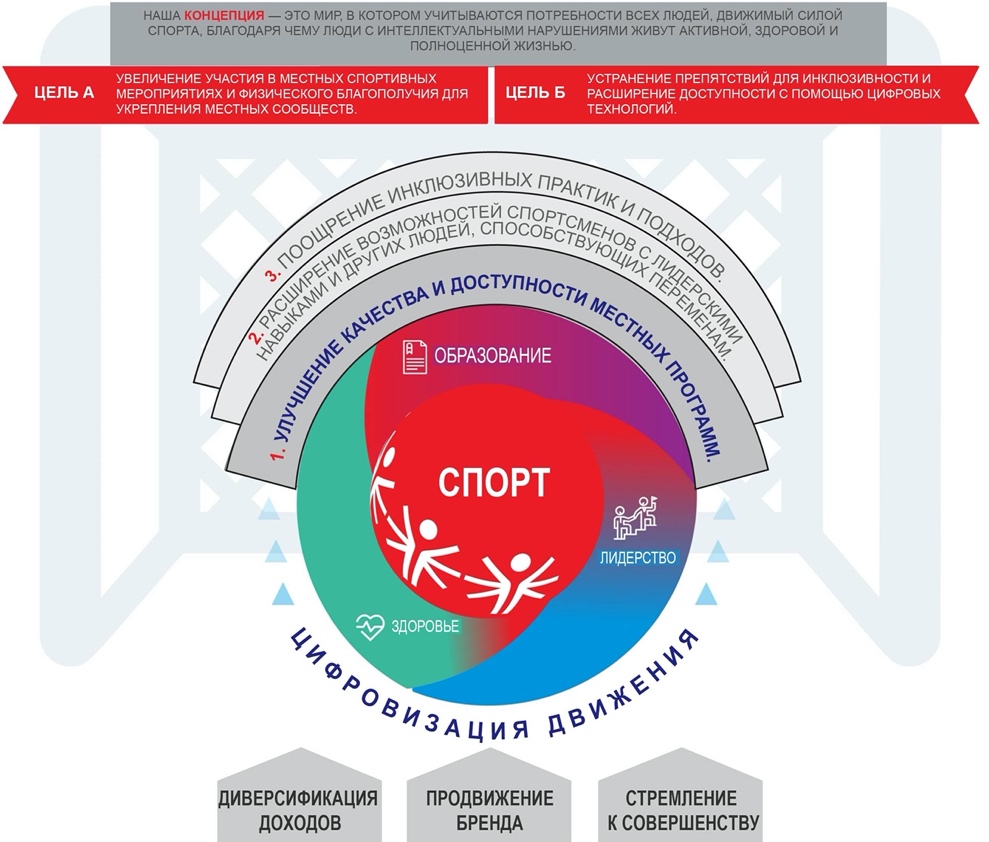 S1. Улучшение качества и доступности местных программ. S2. Расширение возможностей спортсменов с лидерскими навыками и других людей, способствующих переменам  S3. Поощрение инклюзивных практик и подходов   E1. Цифровизация движения    E2. Диверсификация доходов    E3. Продвижение бренда      E4. Стремление к совершенству      Сильные стороны:Слабые стороны:Возможности (политические, экономические, социальные, технологические, организационные):Угрозы (политические, экономические, социальные, технологические, организационные):Стратегическая инициативаИндикатор успехаЦель на 2024 годДействия на 2024 годОтветственная сторона Стратегическая инициативаИндикатор успехаЦель на 2024 годДействия на 2024 годОтветственная сторона Стратегическая инициативаИндикатор успехаЦель на 2024 годДействия на 2024 годОтветственная сторона Стратегическая инициативаИндикатор успехаЦель на 2024 годДействия на 2024 годОтветственная сторона Стратегическая инициативаИндикатор успехаЦель на 2024 годДействия на 2024 годОтветственная сторона Стратегическая инициативаИндикатор успехаЦель на 2024 годДействия на 2024 годОтветственная сторона Стратегическая инициативаИндикатор успехаЦель на 2024 годДействия на 2024 годОтветственная сторона 